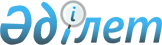 О внесении изменений в решение маслихата Тайыншинского района Северо-Казахстанской области от 25 декабря 2013 года № 149 "О бюджете Тайыншинского района Северо-Казахстанской области на 2014-2016 годы"
					
			Утративший силу
			
			
		
					Решение маслихата Тайыншинского района Северо-Казахстанской области от 11 декабря 2014 года № 242. Зарегистрировано Департаментом юстиции Северо-Казахстанской области 22 декабря 2014 года № 3017. Утратило силу в связи с истечением срока действия (письмо аппарата маслихата Тайыншинского района Северо-Казахстанской области от 2 февраля 2015 года N 12.2.6-18/23)      Сноска. Утратило силу в связи с истечением срока действия (письмо аппарата маслихата Тайыншинского района Северо-Казахстанской области от 02.02.2015 N 12.2.6-18/23).



      В соответствии с пунктом 1 статьи 106, пунктом 5 статьи 109 Бюджетного кодекса Республики Казахстан от 4 декабря 2008 года, статьи 21 Закона Республики Казахстан от 24 марта 1998 года "О нормативных правовых актах", маслихат Тайыншинского района Северо-Казахстанской области РЕШИЛ:



      1. Внести в решение маслихата Тайыншинского района Северо-Казахстанской области "О бюджете Тайыншинского района Северо-Казахстанской области на 2014 - 2016 годы" от 25 декабря 2013 года № 149 (зарегистрировано в Реестре государственной регистрации нормативных правовых актах под № 2499 от 21 января 2014 года, опубликовано в районной газете от 7 февраля 2014 года "Тайынша таңы" № 5, в районной газете от 7 февраля 2014 года "Тайыншинские вести" № 5) следующие изменения:



      пункт 1 изложить в следующей редакции: 



      "1. Утвердить бюджет Тайыншинского района Северо-Казахстанской области на 2014-2016 (далее бюджет района) годы согласно приложениям 1, 2 и 3 соответственно, в том числе на 2014 год в следующих объемах: 



      1) доходы– 4919088, 3 тысяч тенге, в том числе по:



      налоговым поступлениям – 683077 тысяч тенге;



      неналоговым поступлениям – 17130,7 тысяч тенге;



      поступление от продажи основного капитала – 159695 тысяч тенге;



      поступлениям трансфертов – 4059185,6 тысяч тенге;



      2) затраты – 4955982,7 тысяч тенге; 



      3) чистое бюджетное кредитование – 11312,6 тысяч тенге;



      в том числе:



      бюджетные кредиты – 12982 тысяч тенге;



      погашение бюджетных кредитов – 1669, 4 тысяч тенге;



      4) сальдо по операциям с финансовыми активами – 768 тысяч тенге; 



      в том числе:



      приобретение финансовых активов - 768 тысяч тенге; 



      поступления от продажи финансовых активов государства – 0 тысяч тенге; 



      5) дефицит (профицит)       бюджета - - 48975 тысяч тенге



      6) финансирование дефицита (использование профицита) бюджета - 48975 тысяч тенге;



      поступление займов - 12982 тысяч тенге;



      погашение займов - 1669, 4 тысяч тенге;



      используемые остатки бюджетных средств – 37662, 4 тысяч тенге.";



      пункт 8 изложить в следующей редакции:



      "8. Учесть целевые трансферты из республиканского бюджета на 2014 год в следующих размерах:



      1) на реализацию Государственной программы развития образования Республики Казахстан на 2011- 2020 годы, утвержденной Указом Президента Республики Казахстан от 7 декабря 2010 года № 1118 "Об утверждении Государственной программы развития образования Республики Казахстан на 2011 - 2020 годы" в сумме 10974, 2 тысяч тенге, в том числе:



      10974, 2 тысяч тенге - на оснащение учебным оборудованием кабинетов физики, химии, биологии в государственных учреждениях основного среднего и общего среднего образования;



      2) 75121 тысяч тенге - на реализацию государственного образовательного заказа в дошкольных организациях образования;



      3) 25504 тысяч тенге - на повышение оплаты труда учителям, прошедшим повышение квалификации по трехуровневой системе;



      4) на развитие системы водоснабжения в сельских населенных пунктах - 166788 тысяч тенге;



      5) 104264 тысяч тенге - на проектирование, развитие, обустройство и (или) приобретение инженерно-коммуникационной инфраструктуры;



      6) 181254 тысяч тенге - на проектирование, строительство и (или) приобретение жилья;



      7) на развитие системы водоснабжения и водоотведения - 700000 тысяч тенге;



      8) на выплату государственной адресной социальной помощи - 5691, 1 тысяч тенге;



      9) на выплату государственных пособий на детей до 18 лет - 315, 8 тысяч тенге;



      10) на выплату ежемесячной надбавки за особые условия труда к должностным окладам работников государственных учреждений, не являющихся государственными служащими, а также работников государственных предприятий, финансируемых из местных бюджетов - 121123, 2 тысяч тенге.";



      пункт 9 изложить в следующей редакции:



      "9. Учесть в бюджете района на 2014 год поступление целевых трансфертов из областного бюджета, в том числе:



      1) на развитие системы водоснабжения и водоотведения - 69878 тысяч тенге;



      2) на ремонт и благоустройство объектов в рамках развития городов и сельских населенных пунктов по Дорожной карте занятости 2020, утвержденной постановлением Правительства Республики Казахстан от 19 июня 2013 года № 636 "Об утверждении Дорожной карты занятости 2020" - 15791 тысяч тенге;



      3) на развитие системы водоснабжения в сельских населенных пунктах- 17226,7 тысяч тенге;



      4) на проектирование, строительство и (или) приобретение жилья - 99002 тысяч тенге;



      5) на проектирование, развитие, обустройство и (или) приобретение инженерно-коммуникационной инфраструктуры – 7209, 9 тысяч тенге;



      6) на проведение ветеринарных мероприятий по энзоотическим болезням животных - 3633,7 тысяч тенге;



      7) на содержание Коммунального Государственного Учреждения "Оздоровительный центр "Арман" - 11521 тысяч тенге;



      8) на приобретение учебников и учебно - методических пособий - 2000 тысяч тенге;



      9) на увеличение уставного капитала Государственного коммунального предприятия на праве хозяйственного ведения "Тайынша Жылу" - 768 тысяч тенге.".



      приложения 1, 4 к указанному решению изложить в новой редакции согласно приложений 1, 2 к настоящему решению.



      2. Настоящее решение вводится в действие с 1 января 2014 года.

 

  

Бюджет Тайыншинского района на 2014 год

  

Перечень бюджетных программ Аппаратов акима района в городе, города районного значения, поселка, села, сельского округа на 2014 год

 

      Продолжение таблицы

 

 

      Продолжение таблицы

 

 
					© 2012. РГП на ПХВ «Институт законодательства и правовой информации Республики Казахстан» Министерства юстиции Республики Казахстан
				

      Председатель

      ХХXII сессии маслихата

      Тайыншинского района

      Северо-Казахстанской областиН. Кошкарбаев

      Секретарь маслихата

      Тайыншинского района

      Северо-Казахстанской областиК. Шарипов

Приложение 1 к решению маслихата Тайыншинского района Северо-Казахстанской области от 11 декабря 2014 года № 242

Приложение 1 к решению маслихата Тайыншинского района Северо-Казахстанской области от 25 декабря 2013 года № 149Наименование

 сумма ( тысяч тенге)

 

Категория

 

Категория

 Наименование

 сумма ( тысяч тенге)

 Класс

 Подкласс

 Наименование

 сумма ( тысяч тенге)

 Наименование

 сумма ( тысяч тенге)

 I. ДОХОДЫ

 4919088,3

 Налоговые поступления

 683077

 

1

 03

 Социальный налог

 363900

 1

 Социальный налог

 363900

 04

 Hалоги на собственность

 253054

 1

 Hалоги на имущество

 141430

 3

 Земельный налог

 16330

 4

 Hалог на транспортные средства

 85089

 5

 Единый земельный налог

 10205

 05

 Внутренние налоги на товары, работы и услуги

 54663

 2

 Акцизы

 5579

 3

 Поступления за использование природных и других ресурсов

 38000

 4

 Сборы за ведение предпринимательской и профессиональной деятельности

 11084

 08

 Обязательные платежи, взимаемые за совершение юридически значимых действий и (или) выдачу документов уполномоченными на то государственными органами или должностными лицами

 11460

 1

 Государственная пошлина

 11460

 

2

 Неналоговые поступления

 17130,7

 01

 Доходы от государственной собственности

 10593,7

 5

 Доходы от аренды имущества, находящегося в государственной собственности

 4409

 7

 Вознаграждения по кредитам, выданным из

государственного бюджета

 2,7

 9

 Прочие доходы от государственной собственности

 6182

 02

 Поступления от реализации товаров (работ, услуг) государственными учреждениями, финансируемыми из государственного бюджета

 4729

 1

 Поступления от реализации товаров (работ, услуг) государственными учреждениями, финансируемыми из государственного бюджета

 4729

 04

 Штрафы, пени, санкции, взыскания, налагаемые государственными учреждениями, финансируемыми из государственного бюджета, а также содержащимися и финансируемыми из бюджета (сметы расходов) Национального Банка Республики Казахстан 

 108

 1

 Штрафы, пени, санкции, взыскания, налагаемые государственными учреждениями, финансируемыми из государственного бюджета, а также содержащимися и финансируемыми из бюджета (сметы расходов) Национального Банка Республики Казахстан, за исключением поступлений от организаций нефтяного сектора 

 108

 06

 Прочие неналоговые поступления

 1700

 1

 Прочие неналоговые поступления

 1700

 

3

 Поступления от продажи основного капитала

 159695

 01

 Продажа государственного имущества, закрепленного за государственными учреждениями

 10000

 1

 Продажа государственного имущества, закрепленного за государственными учреждениями

 10000

 03

 Продажа земли и нематериальных активов

 149695

 1

 Продажа земли

 148195

 2

 Продажа нематериальных активов

 1500

 

4

 Поступления трансфертов 

 4059185,6

 02

 Трансферты из вышестоящих органов государственного управления

 4059185,6

 2

 Трансферты из областного бюджета

 4059185,6

 

Функцио нальная группа

 сумма (тыс. тенге)

 Админис тратор бюджетных программ

 сумма (тыс. тенге)

 Программа

 сумма (тыс. тенге)

 сумма (тыс. тенге)

 Наименование

 сумма (тыс. тенге)

 

II. Затраты 

 

II. Затраты 

 

II. Затраты 

 

II. Затраты 

 4955982,7

 

01

 Государственные услуги общего характера

 305473,5

 112

 Аппарат маслихата района (города областного значения)

 12662,8

 001

 Услуги по обеспечению деятельности маслихата района (города областного значения)

 12528,8

 003

 Капитальные расходы государственного органа

 134

 122

 Аппарат акима района (города областного значения)

 73856,5

 001

 Услуги по обеспечению деятельности акима района

(города областного значения)

 72065,5

 003

 Капитальные расходы государственного органа

 1791

 123

 Аппарат акима района в городе, города районного значения, поселка, села, сельского округа

 197852,9

 001

 Услуги по обеспечению деятельности акима района в городе, города районного значения, поселка, села, сельского округа

 192957,9

 022

 Капитальные расходы государственного органа

 4895

 459

 Отдел экономики и финансов района (города областного значения)

 21101,3

 001

 Услуги по реализации государственной политики в области формирования и развития экономической политики, государственного планирования, исполнения бюджета и управления коммунальной собственностью района (города областного значения)

 20016,7

 003

 Проведение оценки имущества в целях налогообложения

 377,6

 010

 Приватизация, управление коммунальным имуществом, постприватизационная деятельность и регулирование споров, связанных с этим

 307

 011

 Учет, хранение, оценка и реализация имущества, поступившего в коммунальную собственность

 250

 015

 Капитальные расходы государственного органа

 150

 

02

 Оборона

 13892,3

 122

 Аппарат акима района (города областного значения)

 13892,3

 005

 Мероприятия в рамках исполнения всеобщей воинской обязанности

 11182

 006

 Предупреждение и ликвидация чрезвычайных ситуаций масштаба района (города областного значения)

 1910,3

 007

 Мероприятия по профилактике и тушению степных пожаров районного (городского) масштаба, а также пожаров в населенных пунктах, в которых не созданы органы государственной противопожарной службы

 800

 

03

 Общественный порядок, безопасность, правовая, судебная, уголовно-исполнительная деятельность

 5803,4

 458

 Отдел жилищно-коммунального хозяйства, пассажирского транспорта и автомобильных дорог района (города областного значения)

 5803,4

 021

 Обеспечение безопасности дорожного движения в населенных пунктах

 5803,4

 

04

 Образование

 2667028,6

 464

 Отдел образования района (города областного значения)

 2655131

 001

 Услуги по реализации государственной политики на местном уровне в области образования 

 15525

 003

 Общеобразовательное обучение

 2384095,8

 005

 Приобретение и доставка учебников, учебно-методических комплексов для государственных учреждений образования района (города областного значения)

 20350

 006

 Дополнительное образование для детей 

 46600

 007

 Проведение школьных олимпиад, внешкольных мероприятий и конкурсов районного (городского) масштаба

 182

 009

 Обеспечение деятельности организаций дошкольного воспитания и обучения

 58202

 015

 Ежемесячная выплата денежных средств опекунам (попечителям) на содержание ребенка-сироты (детей-сирот), и ребенка (детей), оставшегося без попечения родителей 

 16820

 040

 Реализация государственного образовательного заказа в дошкольных организациях образования 

 76103

 067

 Капитальные расходы подведомственных государственных учреждений и организаций

 37253,2

 472

 Отдел строительства, архитектуры и градостроительства района (города областного значения)

 11897,6

 037

 Строительство и реконструкция объектов образования

 11897,6

 

06

 Социальная помощь и социальное обеспечение

 154111,9

 451

 Отдел занятости и социальных программ района (города областного значения)

 154111,9

 001

 Услуги по реализации государственной политики на местном уровне в области обеспечения занятости и реализации социальных программ для населения

 25287,6

 002

 Программа занятости

 34728

 005

 Государственная адресная социальная помощь

 7631,1

 006

 Оказание жилищной помощи

 2300

 007

 Социальная помощь отдельным категориям нуждающихся граждан по решениям местных представительных органов

 24793,3

 010

 Материальное обеспечение детей- инвалидов, воспитывающихся и обучающихся на дому

 1486

 011

 Оплата услуг по зачислению, выплате и доставке пособий и других социальных выплат

 692,7

 014

 Оказание социальной помощи нуждающимся гражданам на дому

 45658

 016

 Государственные пособия на детей до 18 лет

 4315,8

 017

 Обеспечение нуждающихся инвалидов обязательными гигиеническими средствами и предоставление услуг специалистами жестового языка, индивидуальными помощниками в соответствии с индивидуальной программой реабилитации инвалида

 7219,4

 

07

 Жилищно-коммунальное хозяйство

 1453701,4

 123

 Аппарат акима района в городе, города районного значения, поселка, села, сельского округа

 45739,6

 008

 Освещение улиц населенных пунктов

 31533,6

 009

 Обеспечение санитарии населенных пунктов

 1450

 010

 Содержание мест захоронений и погребение безродных

 139

 011

 Благоустройство и озеленение населенных пунктов

 10617

 027

 Ремонт и благоустройство объектов в рамках развития городов и сельских населенных пунктов по Дорожной карте занятости 2020

 2000

 458

 Отдел жилищно-коммунального хозяйства, пассажирского транспорта и автомобильных дорог района (города областного значения)

 787392,6

 003

 Организация сохранения государственного жилищного фонда

 180

 004

 Обеспечение жильем отдельных категорий граждан

 140

 011

 Обеспечение бесперебойного теплоснабжения малых городов

 11785

 012

 Функционирование системы водоснабжения и водоотведения

 793,5

 017

 Содержание мест захоронений и захоронение безродных

 70

 028

 Развитие коммунального хозяйства

 46,1

 029

 Развитие системы водоснабжения и водоотведения

 769878

 041

 Ремонт и благоустройство объектов в рамках развития городов и сельских населенных пунктов по Дорожной карте занятости 2020

 4500

 464

 Отдел образования района (города областного значения)

 9291

 026

 Ремонт объектов в рамках развития городов и сельских населенных пунктов по Дорожной карте занятости 2020

 9291

 472

 Отдел строительства, архитектуры и градостроительства района (города областного значения)

 611278,2

 003

 Проектирование, строительство и (или) приобретение жилья коммунального жилищного фонда

 312227

 004

 Проектирование, развитие, обустройство и (или) приобретение инженерно-коммуникационной инфраструктуры

 112013,9

 007

 Развитие благоустройства городов и населенных пунктов

 1000

 058

 Развитие системы водоснабжения и водоотведения в сельских населенных пунктах

 184993

 072

 Строительство и (или) приобретение служебного жилища, развитие и (или) приобретение инженерно-коммуникационной инфраструктуры и строительство, приобретение, достройка общежитий для молодежи в рамках Дорожной карты занятости 2020

 1044,3

 

08

 Культура, спорт, туризм и информационное пространство

 140423

 123

 Аппарат акима района в городе, города районного значения, поселка, села, сельского округа

 18482

 006

 Поддержка культурно- досуговой работы на местном уровне

 18482

 455

 Отдел культуры и развития языков района (города областного значения)

 76949

 001

 Услуги по реализации государственной политики на местном уровне в области развития языков и культуры

 8227

 003

 Поддержка культурно- досуговой работы 

 17341,1

 006

 Функционирование районных (городских) библиотек

 49882,9

 007

 Развитие государственного языка и других языков народа Казахстана

 1498

 456

 Отдел внутренней политики района (города областного значения)

 23923,4

 001

 Услуги по реализации государственной политики на местном уровне в области информации, укрепления государственности и формирования социального оптимизма граждан

 7305

 002

 Услуги по проведению государственной информационной политики через газеты и журналы

 11534

 003

 Реализация мероприятий в сфере молодежной политики

 5084,4

 465

 Отдел физической культуры и спорта района (города областного значения)

 13690,5

 001

 Услуги по реализации государственной политики на местном уровне в сфере физической культуры и спорта

 8135

 006

 Проведение спортивных соревнований на районном (города областного значения ) уровне

 246

 007

 Подготовка и участие членов сборных команд района (города областного значения) по различным видам спорта на областных спортивных соревнованиях

 5309,5

 472

 Отдел строительства, архитектуры и градостроительства района (города областного значения)

 7378,1

 011

 Развитие объектов культуры

 7378,1

 

10

 Сельское, водное, лесное, рыбное хозяйство, особоохраняемые природные территории, охрана окружающей среды и животного мира, земельные отношения

 116533,5

 463

 Отдел земельных отношений района (города областного значения)

 10026,7

 001

 Услуги по реализации государственной политики в области регулирования земельных отношений на территории района (города областного значения)

 9926,7

 007

 Капитальные расходы государственного органа

 100

 474

 Отдел сельского хозяйства и ветеринарии района (города областного значения)

 106506,8

 001

 Услуги по реализации государственной политики на местном уровне в сфере сельского хозяйства и ветеринарии 

 19784,4

 006

 Организация санитарного убоя больных животных

 1000

 007

 Организация отлова и уничтожения бродячих собак и кошек

 710,6

 008

 Возмещение владельцам стоимости изымаемых и уничтожаемых больных животных, продуктов и сырья животного происхождения

 6750

 011

 Проведение ветеринарных мероприятий по энзоотическим болезням животных

 3633,7

 012

 Проведение мероприятий по идентификации сельскохозяйственных животных

 500

 013

 Проведение противоэпизоотических мероприятий

 71618

 099

 Реализация мер по оказанию социальной поддержки специалистов 

 2510,1

 

11

 Промышленность, архитектурная, градостроительная и строительная деятельность

 16935,1

 472

 Отдел строительства, архитектуры и градостроительства района (города областного значения)

 16935,1

 001

 Услуги по реализации государственной политики в области строительства, архитектуры и градостроительства на местном уровне

 8088,1

 013

 Разработка схем градостроительного развития территории района, генеральных планов городов районного (областного) значения, поселков и иных сельских населенных пунктов

 8847

 

12

 Транспорт и коммуникации

 24384,5

 123

 Аппарат акима района в городе, города районного значения, поселка, села, сельского округа

 20870

 013

 Обеспечение функционирования автомобильных дорог в городах районного значения, поселках, селах, сельских округах

 20870

 458

 Отдел жилищно-коммунального хозяйства, пассажирского транспорта и автомобильных дорог района (города областного значения)

 3514,5

 023

 Обеспечение функционирования автомобильных дорог

 214,5

 024

 Организация внутрипоселковых (внутригородских), пригородных и внутрирайонных общественных пассажирских перевозок

 580,8

 037

 Субсидирование пассажирских перевозок по социально значимым городским (сельским), пригородным и внутрирайонным сообщениям

 2719,2

 

13

 Прочие

 53793

 123

 Аппарат акима района в городе, города районного значения, поселка, села, сельского округа

 33357

 040

 Реализация мер по содействию экономическому развитию регионов в рамках Программы "Развитие регионов" 

 33357

 458

 Отдел жилищно-коммунального хозяйства, пассажирского транспорта и автомобильных дорог района (города областного значения)

 11441,7

 001

 Услуги по реализации государственной политики на местном уровне в области жилищно-коммунального хозяйства, пассажирского транспорта и автомобильных дорог 

 11441,7

 459

 Отдел экономики и финансов района (города областного значения)

 367,3

 012

 Резерв местного исполнительного органа района (города областного значения) 

 367,3

 469

 Отдел предпринимательства района (города областного значения)

 8627

 001

 Услуги по реализации государственной политики на местном уровне в области развития предпринимательства и промышленности

 8167

 004

 Капитальные расходы государственного органа

 460

 

14

 Обслуживание долга

 2,7

 459

 Отдел экономики и финансов района (города областного значения)

 2,7

 021

 Обслуживание долга местных исполнительных органов по выплате вознаграждений и иных платежей по займам из областного бюджета

 2,7

 

15

 Трансферты 

 3899,8

 459

 Отдел экономики и финансов

 3899,8

 006

 Возврат неиспользованных (недоиспользованных) целевых трансфертов

 3899,8

 III. Чистое бюджетное кредитование

 11312,6

 Бюджетные кредиты

 12982

 

10

 Сельское, водное, лесное, рыбное хозяйство, особоохраняемые природные территории, охрана окружающей среды и животного мира, земельные отношения

 12982

 474

 Отдел сельского хозяйства и ветеринарии района (города областного значения)

 12982

 009

 Бюджетные кредиты для реализации мер социальной поддержки специалистов 

 12982

 

категория

 

категория

 

категория

 сумма ( тыс. тенге)

 класс

 класс

 сумма ( тыс. тенге)

 подкласс

 сумма ( тыс. тенге)

 Наименование

 сумма ( тыс. тенге)

 

5

 Погашение бюджетных кредитов

 1669,4

 01

 Погашение бюджетных кредитов

 1669,4

 1

 Погашение бюджетных кредитов, выданных из государственного бюджета

 1669,4

 

Функцио нальная группа

 сумма ( тыс. тенге)

 Админис тратор бюджетных программ

 сумма ( тыс. тенге)

 Программа

 сумма ( тыс. тенге)

 Наименование

 сумма ( тыс. тенге)

 IV. Сальдо по операциям с финансовыми активами

 768

 Приобретение финансовых активов

 768

 

13

 Прочие

 768

 458

 Отдел жилищно-коммунального хозяйства, пассажирского транспорта и автомобильных дорог района (города областного значения)

 768

 065

 Формирование или увеличение уставного капитала юридических лиц

 768

 

категория

 

категория

 

категория

 сумма ( тыс. тенге)

 класс

 класс

 сумма ( тыс. тенге)

 подкласс

 сумма ( тыс. тенге)

 Наименование

 сумма ( тыс. тенге)

 

6

 Поступления от продажи финансовых активов государства

 0

 V Дефицит (профицит) бюджета

 -48975,0

 VI. Финансирование дефицита (использование 

 профицита) бюджета

 48975,0

 

7

 Поступления займов

 12982

 01

 Внутренние государственные займы

 12982

 2

 Договоры займа

 12982

 

Функцио нальная группа

 сумма ( тыс. тенге)

 Админис тратор бюджетных программ

 сумма ( тыс. тенге)

 Программа

 сумма ( тыс. тенге)

 Наименование

 сумма ( тыс. тенге)

 

16

 Погашение займов

 1669,4

 459

 Отдел экономики и финансов района (города областного значения)

 1669,4

 005

 Погашение долга местного исполнительного органа перед вышестоящим бюджетом

 1669,4

 

категория

 

категория

 

категория

 сумма ( тыс. тенге)

 класс

 класс

 сумма ( тыс. тенге)

 подкласс

 сумма ( тыс. тенге)

 Наименование

 сумма ( тыс. тенге)

 

8

 Используемые остатки бюджетных средств

 37662,4

 01

 Остатки бюджетных средств

 37662,4

 1

 Свободные остатки бюджетных средств

 37662,4

 

Приложение 2 к решению маслихата Тайыншинского района от 11 декабря 2014 года № 242

Приложение 4 к решению маслихата Тайыншинского района Северо-Казахстанской области от 24 декабря 2013 года № 149

Функциональная группа

 Админис тратор

 Программа

 Наименование 

 Всего

 в том числе

 в том числе

 

Функциональная группа

 Админис тратор

 Программа

 Наименование 

 Всего

 ГУ "Аппарат акима г.Тайынша Тайыншинского района Северо-Казахстанской области"

 ГУ "Аппарат акима Абайского сельского округа"

 ГУ "Аппарат акима Алаботинского сельского округа"

 

1

 2

 3

 А

 В

 

1

 Государственные услуги общего характера

 197852,9

 18701,0

 10374,2

 8889,0

 123

 Аппарат акима района в городе, города районного значения, поселка, села, сельского округа

 197852,9

 18701,0

 10374,2

 8889,0

 123

 Аппарат акима района в городе, города районного значения, поселка, села, сельского округа

 197852,9

 18701,0

 10374,2

 8889,0

 001

 Услуги по обеспечению деятельности акима района в городе, города районного значения, поселка, села, сельского округа

 192957,9

 18701,0

 10374,2

 8889,0

 022

 Капитальные расходы госудрственного органа

 4895

 001

 Услуги по обеспечению деятельности акима района в городе, города районного значения, поселка, села, сельского округа

 192957,9

 18701,0

 10374,2

 8889,0

 

7

 Жилищно-коммунальное хозяйство

 45739,6

 30922

 420

 559

 123

 Аппарат акима района в городе, города районного значения, поселка, села, сельского округа

 45739,6

 30922

 420

 559

 008

 Освещение улиц населенных пунктов

 31533,6

 17038

 370

 493

 009

 Обеспечение санитарии населенных пунктов

 1450

 1245

 40

 010

 Содержание мест захоронений и погребение безродных

 139

 139

 011

 Благоустройство и озеленение населенных пунктов

 10617

 10500

 10

 66

 027

 Ремонт и благоустройство объектов в рамках развития городов и сельских населенных пунктов по Дорожной карте занятости 2020

 2000

 2000

 

8

 Культура, спорт, туризм и информационное пространство

 18482

 0

 88

 0

 123

 Аппарат акима района в городе, города районного значения, поселка, села, сельского округа

 18482

 0

 88

 0

 006

 Поддержка культурно-досуговой работы на местном уровне

 18482

 88

 

12

 Транспорт и коммуникации

 20870

 20755

 0

 0

 123

 Аппарат акима района в городе, города районного значения, поселка, села, сельского округа

 20870

 20755

 0

 0

 013

 Обеспечение функционирования автомобильных дорог в городах районного значения, поселка, села, сельского округа

 20870

 20755

 

13

 Прочие

 33357

 0

 1500

 1000

 123

 Аппарат акима района в городе, города районного значения, поселка, села, сельского округа

 33357

 0

 1500

 1000

 040

 Реализация мер по содействию экономическому развитию регионов в рамках Программы "Развитие регионов" 

 33357

 1500

 1000

 

ГУ "Аппарат акима Амандыкского сельского округа"

 ГУ "Аппарат акима Большеизюмовского сельского округа"

 ГУ "Аппарат акима Донецкого сельского округа"

 ГУ "Аппарат акима Драгомировского сельского округа"

 ГУ"Аппарат акима Зеленогайского сельского округа"

 ГУ "Аппарат акима Келлеровского сельского округа"

 ГУ "Аппарат акима Кировского сельского округа"

 ГУ "Аппарат акима Краснополянского сельского округа"

 

8577,0

 10942,3

 8500,0

 9308,0

 9021,0

 12543,0

 9180,0

 8959,8

 

8577,0

 10942,3

 8500,0

 9308,0

 9021,0

 12543,0

 9180,0

 8959,8

 

8577,0

 10942,3

 8500,0

 9308,0

 9021,0

 12543,0

 9180,0

 8959,8

 

8577,0

 8987,3

 8500,0

 8708,0

 9021,0

 12453,0

 9180,0

 8959,8

 1955

 600

 90

 

8577,0

 8987,3

 8500,0

 8708,0

 9021,0

 12453,0

 9180,0

 8959,8

 

554

 516

 901

 495

 565

 1618

 500

 1156,2

 

554

 516

 901

 495

 565

 1618

 500

 1156,2

 

554

 516

 866

 495

 524

 1618

 500

 1156,2

 35

 41

 

0

 0

 0

 0

 0

 2420

 3863

 0

 

0

 0

 0

 0

 0

 2420

 3863

 0

 2420

 3863

 

30

 0

 0

 0

 0

 0

 0

 0

 

30

 0

 0

 0

 0

 

30

 30

 25

 

1400

 2500

 2500

 1300

 2600

 2800

 1200

 1700

 

1400

 2500

 2500

 1300

 2600

 2800

 1200

 1700

 

1400

 2500

 2500

 1300

 2600

 2800

 1200

 1700

 

ГУ "Аппарат акима Летовочного сельского округа"

 ГУ "Аппарат акима Мироновского сельского округа"

 ГУ "Аппарат акима Рощинского сельского округа" 

 ГУ "Аппарат акима Тендыкского сельского округа"

 ГУ "Аппарат акима Тихоокеанского сельского округа"

 ГУ" Аппарат акима Чермошнянского сельского округа"

 ГУ "Аппарат акима Чкаловского сельского округа Тайыншинского района Северо-Казахстанской области"

 ГУ "Аппарат акима Яснополянского сельского округа"

 

9985,0

 8204,6

 9425,0

 8020,0

 7693,0

 12320,0

 15985,0

 11225,0

 

9985,0

 8204,6

 9425,0

 8020,0

 7693,0

 12320,0

 15985,0

 11225,0

 

9985,0

 8204,6

 9425,0

 8020,0

 7693,0

 12320,0

 15985,0

 11225,0

 

9985,0

 8204,6

 9425,0

 8020,0

 7693,0

 10070,0

 15985,0

 11225,0

 2250

 

9985,0

 8204,6

 9425,0

 8020,0

 7693,0

 10070,0

 15985,0

 11225,0

 

1027

 736,4

 616

 447

 400

 1072

 2311

 924

 

1027

 736,4

 616

 447

 400

 1072

 2311

 924

 

987

 716,4

 616

 447

 370

 1032

 2311

 924

 

40

 20

 30

 40

 

6159

 174

 0

 0

 0

 2916

 321

 2541

 

6159

 174

 0

 0

 0

 2916

 321

 2541

 

6159

 174

 2916

 321

 2541

 

0

 0

 0

 0

 0

 0

 0

 0

 0

 0

 0

 30

 

2000

 1200

 1300

 800

 1000

 2000

 4157

 2400

 

2000

 1200

 1300

 800

 1000

 2000

 4157

 2400

 

2000

 1200

 1300

 800

 1000

 2000

 4157

 2400

 